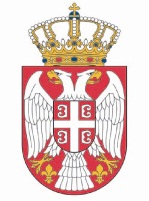 Република СрбијаНародна скупштинаКабинет председникаНајава састанка председнице Народне скупштине са амбасадором Народне Републике Кине у Републици Србији	Председница Народне скупштине Републике Србије Ана Брнабић састаће се данас, 28. марта 2024. године, са амбасадором Народне Републике Кине у Републици Србији Ли Мингом.Састанак ће бити одржан у Дому Народне скупштине, Трг Николе Пашића 13, са почетком у 13.00 часова.Сниматељима и фотографима је омогућено снимање почетка састанка, након којег ће бити прослеђено саопштење за медије.Молимо вас да акредитације на меморандуму редакције (неопходно да садрже: име и презиме, број личне карте) доставите данас, најкасније до 12.30 часова, на и-мејл: infosluzba@parlament.rsБеоград,28. март 2024. године